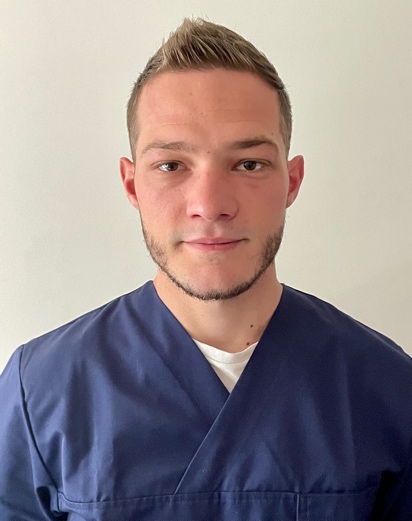 Mon parcours atypique m’a permis de rencontrer un grand nombre de professionnels issus de différents secteurs et d’acquérir des connaissances dans divers domaines scientifiques et commerciaux. Le retour à ma passion de toujours, l’ostéopathie, m’a permis de définitivement trouver ma voie.  Le professionnalisme et l’exigence personnelle sont à mes yeux essentielles et me poussent à constamment vouloir enrichir mes connaissances pour améliorer ma prise en charge. De nature joyeuse et avenante, le contact humain fait partie intégrante de moi aussi bien dans ma vie professionnelle que personnelle.  Scolarité : 2016 – 2021 : Institut Dauphine d’Ostéopathie (IDO) – Paris 2014 – 2016 : BTS Management des Unités Commerciales en alternance à ISIFA 2012 – 2014 : École d’ingénieurs pluridisciplinaire ESME-Sudria à Paris XVExpériences professionnelles : 2016 – 2019 : Hôte d’accueil chez Trinity Septembre 2014 – Septembre 2016 : Commercial en alternance chez Vinci LogDepuis 2012 : basket - coaching (6 à 35 ans) et arbitrageExpériences ostéopathiques : Mars 2018 : participation à la Saphir Cup (réunion de salsa) à Paris avec Mr J. YAMIN, ostéopathe DOSeptembre 2020 – Juin 2021 : stage externe en Ehpad – Les jardins d’Iroise (Paris XIII) Juin 2021 : stage externe lors de l’Open Tennis à Paris Juillet – Août 2021 : remplacement de Mr GRANBOIS, ostéopathe DO (Paris XV)Depuis mi-Août : collaboration avec le personnel de 3 restaurants Projets ostéopathiques : Octobre 2021 : ouverture cabinet personnel à Vélizy (en partenariat avec Basic Fit) Candidature au poste d’assistant – superviseur au sein de la clinique du COHCourant 2022 : Formation CPFCO en périnatalité avec E. FAVRE 